Mathematics Vocabulary list for Year 5 and 6Maths has its own language. Sometimes that language is written words and sometimes it is symbols but it is a language and it must be learned for fluency and competency. If your child doesn’t have a good understanding of the vocabulary, it can hinder their performance in Maths. At Millbrook, we teach this vocabulary and give it context which allows the children to apply it to a variety of problems. Listed below is the vocabulary your child will learn this year. Number and Place ValueNumber and Place ValueNumber and Place ValueVocabulary Definition ExampleAscending order Arranged from smallest tolargest. Increasing.13, 29, 36, 55 are in ascending order.Brackets The symbols ( ) used to separate parts of a multi-step calculation.( 6-3) x 10= 30Degree of accuracy A description of how accurately a value is communicated.The degree of accuracy needed is rounded to one decimal place. 0.74= 0.7 Descending orderArranged from largest tosmallest. Decreasing. 90, 35, 24, 16, 2 are in descending order.Equivalent expressionAn expression, which can be algebraic, which is equal in value to another expression.16+10 is an equivalent expression to 20+6.≥ Greater than Something is either greater than another thing9 > 5≤ Less than Something is either less than another thing. 5 < 9Order of operations The internationally agreed order to complete operations in a multi-step equation with multiple operations.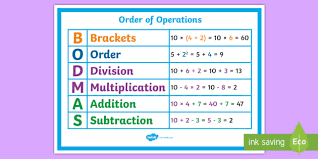 Addition and subtraction See previous years Multiplication and divisionMultiplication and divisionMultiplication and divisionCommon factor A factor of two or more given numbers. A common factor of 12 and 18 is 3 because 3x4=12 and 3x6=18Common multiple A multiple of two or more given numbers. A common multiple of 3 and 6 is 12 because 3x4=12 and 6x2=12.Cube number The result of multiplying a whole number by itself twice. 3x3x3=27, so 27 is a cube number. Divisible A number is said to be divisible by another if it can be divided by that number without a remainder.12 is divisible by 6. As 12 divided by 6 is 2. FactoriseTo identify factors of a given number. To express a number as factors.‘I can factorise 12 by looking at its factor pairs. 1 × 12 = 12, 2 × 6 = 12, 3 × 4 = 12. So the factors of 12 are 1, 2, 3, 4, 6 and 12.’Factor pair A factor pair is a pair of numbers that, when multiplied will result in a give product. The factor pairs of 10 are.1 and 102 and 5 Long division The formal written method that can be used to divide by a number with two or more digits. 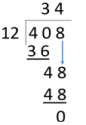 Long multiplication The formal method that can be used to multiply a number by a number with two or more digits 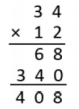 Prime factor A factor that is a prime number. In other words: any of the prime numbers that can be multiplied to give the original number‘The prime factors of 15 are 3 and 5 (because 3×5=15, and 3 and 5 are prime numbers)’.Prime number A whole number with only two factors, one and the number itself. 2,3,5,7,11,13,17,19 are the prime numbers less than 20. Square number The product of two equal factors. 9 is a square number because 3x3=9 FractionsFractionsFractionsRatio A ratio shows the relative sizes of two or more values.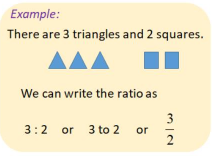 Percentage The number of parts per hundred which is written using the % symbol.20% of children hate sweets shows that for every 100 people 20 don’t like it. ProportionA comparison between two or more parts of a whole or group. Proportion expresses a part whole relationship. This may be represented as a fraction, a percentage or a decimal.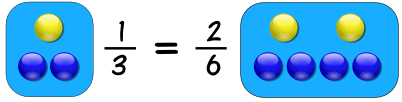 Thousandths The third decimal digit from the decimal point is the thousandths digit5.432 The thousandths digit is 2. AlgebraAlgebraAlgebraEquationAn equation says that two things are equal. It will have an equals =7+3= 14-4The left is equal to the right. FormulaAn algebraic expression of a rule. The area of a rectangular can be found by multiplying the width and height. A = w x hUnknownA number we do not know. In the equation below, y is unknow but can be calculated. Y + 13=20Variable A symbol for a value we don’t know yet. It is usually a letter like x or y. Y= 4 x + 8 LengthLengthLengthFeet/foot An imperial unit of measure of length. ‘I am approximately five feet tall.’Imperial unitA system of measurement in use in the UK now mostly superseded by metric system. The metric length of the line is 3cm. The imperial length of line is 1.18 inches. Inches A measurement of length.One inch is exactly 2.54cm Mile An imperial unit of measure of length. ‘Five miles is equivalent to eight kilometres.’Scale The ratio of lengths, in a drawing are in proportion to the measurements of the real object. The length is not in proportion when not to scale. The diagram of the school is not drawn to scale. 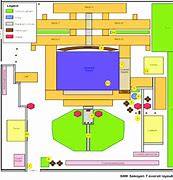 Square Metre The area of a square that is 1m on the side. The area of the square is 1 m Squared. 1m          1mYard A unit of length (or distance) equal to 3 feet or 36 inches. ‘In football, the penalty spot in 12 yards from the goal line.’Weight Weight Weight Ounce An imperial unit of measure of mass. The new born baby had a mass of 6 pounds and 1 ounce. PoundsA measure of mass in the Imperial measurement systems.An average adult weighs 180lb.TonneA unit of mass equal to 1000 kilograms.A small car weighs about 1 tonne. Capacity and volumeCapacity and volumeCapacity and volumeCentilitre A metric unit of capacity, equal to one hundredth of a litre. ‘There are 500 centilitres in this beaker. It is about the same 5 litres.’Cubic centimetre A unit used to measure volume. The space taken up by a cube with edges of length 1 cm or which measures 1 cm × 1 cm × 1 cm. ‘The volume of this multilink cube model is eight cubic centimetres.’ Cubic metre A unit used to measure volume. The space taken up by a cube with edges of length 1 metre.GallonAn imperial unit of measure of volume/capacityA gallon is approximately 4.5 litres.PintA measure of volume in the imperial systems of measurement. A pint is equal to about half of a litre. 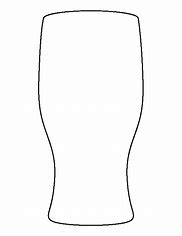 TemperatureSee previous year groupsTimeSee previous year groupsMoney Money Money CurrencyA system of money in general use in a particular country. The currency in England is Pound sterling. Discount A reduction in price 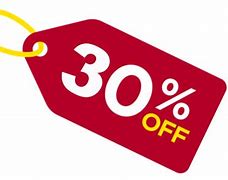 Loss If the income is less than the expenses. 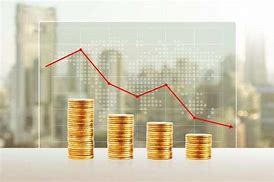 Profit Income minus expenses. 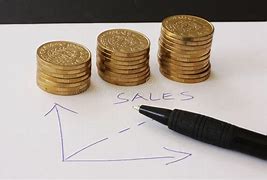 2D shapes2D shapes2D shapesArcA portion of the circumference of a circle. 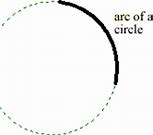 Circumference The perimeter/ boundary of a circle. 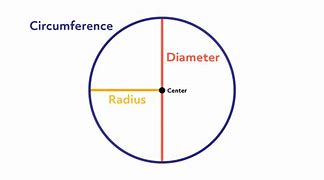 Compass A tool for creating curved lines and arcs.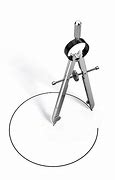 CongruentUsed to describe two shapes or figures which are exactly the same size.The two triangles are congruent.Decagon A ten-sided shape.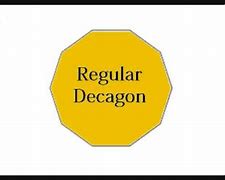 Diameter A line from one point of the circumference of a circle to another on the opposite side, which must pass through the centre of the circle.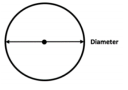 Intersect The point at which two (or more) lines meet is where they intersect. ‘The x and y axes intersect at (0,0) ‘Nonagon A polygon with nine sides and nine angles.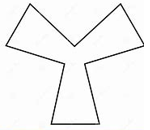 Quadrant Any of the 4 areas made when we divide up a plane by an x and y axis.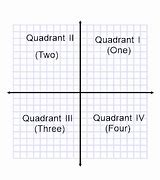 RadiusA line from one point of the circumference of a circle to the centre of the circle.Similar Similar shapes are those which have the same internal angles and where the side lengths are in the same ratio or proportion. Enlarging a shape by a scale factor (for example by doubling all side lengths) creates a similar shape.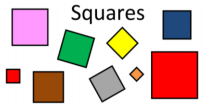 3D shapes3D shapes3D shapesDodecahedron A polyhedron (a flat-sided solid object) with 12 Faces.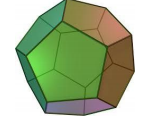 Octahedron A polyhedron (a flat-sided solid object) with 8 Faces.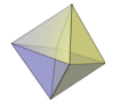 Net A group of 2-D shapes which, when folded and connected, forms a 3-D polyhedron.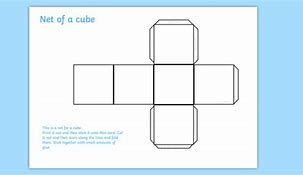 Position and directionPosition and directionPosition and directionAngle at a pointAngles that meet at a point that make 360 degrees. 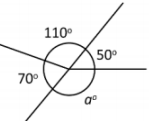 Angle on a line Angles formed on a straight line that add up to 180 degrees. 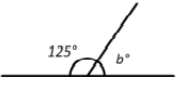 b= 55 degrees Bisect To bisect an angle means that we divide the angle into two equal parts without actually measuring the angle.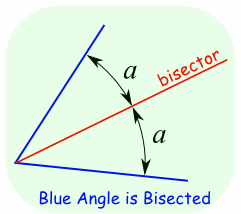 Coordinate A set of values that show an exact position. On graphs it is usually a pair of numbers: the first number shows the distance along, and the second number shows the distance up or down.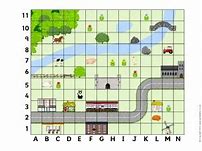 OriginThe point at which axes in a coordinates grid cross; the point (0,0).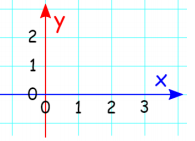 Reflex angleAn angle that is greater than 180°.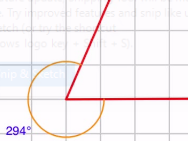 Transformation A collective term for the ways that shapes can be changed, resulting in congruent or similar shapesTranslation, reflection, rotation and enlargement are transformations. Vertically opposite angles Angles which are positioned opposite to one another when two lines intersect.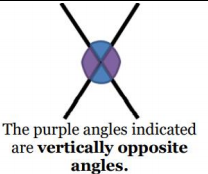 StatisticsStatisticsStatisticsLine graph A graph with points connected by lines to show how something changes in value as time goes by. 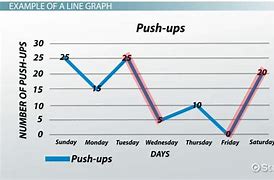 MeanThe arithmetic mean is the average of the numbers. Calculated by adding all the numbers up and dividing by how many numbers there are. What is the mean of 3,5,11?3+5+10= 1818 divded by 3= 6 The mean equals 6. Pie chart A representation of a set of data where each segment represents one group in proportion to the whole group. 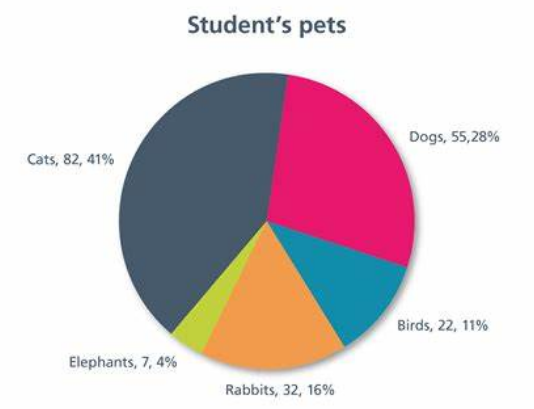 Statistic The study of data: how to collect, analyse, summarise and present it. 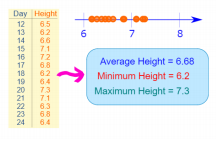 